Fecha____________Estimado padre o guardián:Como estudiante que estaba aprendiendo inglés como nuevo idioma (“ELL”, por sus siglas en inglés) su hijo/a_________________ participó en/el programa _____________________.  En la primavera del 2015, su hijo/a fue evaluado con el Examen de Evaluación de Rendimiento en Inglés como Segundo Idioma del Estado de Nueva York (“NYSESLAT”,  por sus siglas en inglés) para determinar el nivel actual de su conocimiento o competencia en el inglés.  Esta carta le informa que su hijo/a ya no se le clasifica como un estudiante “ELL” por la razón señalada:  	Obtuvo un nivel “Dominante/Competente” en el examen “NYSELAT” 	Obtuvo un nivel “Expansión” en el examen “NYSESLAT” y obtuvo una puntuación de tres o cuatro en el Examen de las Artes del Lenguaje, “Common Core English Language Arts”, en inglés,  Grados 3-8.  	Obtuvo un nivel “Expansión” en el examen NYSESLAT y recibió una puntuación de 65 o más en el Examen Regents de Inglés. Basado en estos resultados, su hijo/a ha sido clasificado ahora como antiguo o ex-alumno ELL (en inglés, “former ELL”), lo que le da el derecho a recibir dos años contiguos de apoyos instructivos y acomodamientos en los exámenes del Estado de Nueva York.  El/la maestro/a de su hijo/a le dará información acerca de los diferentes apoyos educacionales que se encuentran a la disposición de su hijo/a.  Atentamente,Principal/Director(a)/Persona DesignadaELL EXIT LETTER--SCHOOL MUST MAINTAIN COPY IN STUDENT'S CUMULATIVE RECORD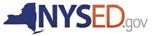 